AVIZasupra rezultatelor proiectului de cercetare instituțional 15.817.04.02F „Epilepsia farmacorezistentă: factorii de risc, aspectele polimorfismului clinic, neuroimagistic, neurofiziologic şi rolul lor în evaluarea prechirugicală” pentru anul 2019, perfectat în baza procesului-verbal al Biroului Secției Științe ale Vieții a AŞM nr. 4 din 01.04.2020S-a discutat: Cu privire la audierea raportului proiectului de cercetare instituțional 15.817.04.02F „Epilepsia farmacorezistentă: factorii de risc, aspectele polimorfismului clinic, neuroimagistic, neurofiziologic şi rolul lor în evaluarea prechirugicală”, acad. Groppa Stanislav, Universitatea de Stat de Medicină și Farmacie ”Nicolae Testemițanu”.     S-a decis:  În baza audierii raportului prezentat de directorul de proiect, având în vedere avizul pozitiv al expertului independent, raportul pe proiectul instituțional 15.817.04.02F „Epilepsia farmacorezistentă: factorii de risc, aspectele polimorfismului clinic, neuroimagistic, neurofiziologic şi rolul lor în evaluarea prechirugicală” este acceptat cu calificativul general „Raport acceptat”.Noutate si valoarea rezultatelor științifice – ”foarte înaltă”. Cercetarea realizată reprezintă un studiu retrospectiv pe un lot de 156 de pacienți diagnosticați cu status epileptic. Cea mai comună cauză a fost non-complianța în administrarea medicamentelor antiepileptice (o rată de 67,3%). A fost elaborat protocolul de aplicare a manevrei de stimulare magnetică transcraniană și a fost efectuată analiza neuroimagistică a RMN 3T după protocolul de diagnostic al epilepsiei pentru aprecierea modificărilor grosimii corticate la pacienții cu epilepsie farmacorezistentă. Rezultatul cel mai important - subțiere semnificativă a cortexului cerebral în diferite arii anatomice. De asemenea s-au redus în volum structurile subcorticale, cum ar fi talamusul. Substratul genetic se impune prin rata mai frecventă a haplotipurilor HLA DQA1 0201 și 0601 la pacienții cu neurocisticercoză și epilepsie față de populația generală.Aplicarea practică a rezultatelor – pozitivă. Rezultatele sunt utilizate actualmente în activitatea clinică a Institutului de Medicină Urgentă.Participarea tinerilor este suficientă.Participarea în proiecte internaționale este pozitivă. În decursul anului de referință au fost inițiate noi colaborări internaționale.Infrastructura și echipamentul de cercetare utilizat – a fost utilizată infrastructura și echipamentul de cercetare ale Institutului de Medicină Urgentă și Universității de Stat de Medicină și Farmacie ”Nicolae Testemițanu”.     Vicepreședinte al AȘM, conducătorul Secției Științe ale Vieții a AȘM,  acad. 			                           Boris GAINASecretar științific al SȘV,doctor                                                                                        Leonid CHIȘLARUACADEMIA DE ŞTIINŢEA MOLDOVEISECŢIA ŞTIINŢE ALE VIEȚIIBd. Ştefan cel Mare 1MD-2001, Chişinău, Republica MoldovaTel/Fax: /373-22/ 27-07-57E-mail: sectiamed@asm.md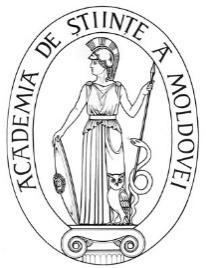 ACADEMY OF SCIENCESOF MOLDOVA   SECTION LIFE SCIENCESStefan cel Mare Ave., 1MD-2001 Chisinau, Republic of MoldovaTel/Fax: /373-22/ 27-07-57E-mail: sectiamed@asm.md